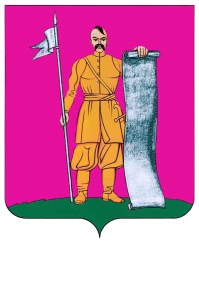 АДМИНИСТРАЦИЯ СТАРОЩЕРБИНОВСКОГО СЕЛЬСКОГО ПОСЕЛЕНИЯ ЩЕРБИНОВСКОГО РАЙОНАПОСТАНОВЛЕНИЕот 27.03.2019                                                                                                       № 90ст-ца СтарощербиновскаяО внесении изменений в постановление администрацииСтарощербиновского сельского поселения Щербиновскогорайона от 31 октября 2014 года № 520 «Об утверждении муниципальной программы Старощербиновского сельского поселения Щербиновского района «Управление муниципальнымимуществом Старощербиновского сельского поселенияЩербиновского района»В целях приведения в соответствие объектов противопожарной безопасности Старощербиновского сельского поселения Щербиновского района и в связи с уточнением объемов финансирования мероприятий, в соответствии с постановлением администрации Старощербиновского сельского поселения Щербиновского района от 14 июля 2014 года № 259 «О порядке принятия решения о разработке, формирования, реализации и оценки эффективности реализации муниципальных программ Старощербиновского сельского поселения Щербиновского района» (с изменениями от 09 сентября 2014 года № 388, от    31 октября 2014 года № 508, от 12 мая 2016 года № 199, от 16 мая 2016 года     № 207)  п о с т а н о в л я е т:1. Внести в постановление администрации Старощербиновского сельского поселения Щербиновского района от 31 октября 2014 года № 520 «Об утверждении муниципальной программы Старощербиновского сельского поселения Щербиновского района «Управление муниципальным имуществом Старощербиновского сельского поселения Щербиновского района» (с изменениями от 26 октября 2016 года № 396, от 21 декабря 2018 года № 334) изменения изложив приложение к нему в новой редакции (прилагается).2. Финансово-экономическому отделу администрации Старощербиновского сельского поселения Щербиновского района (Калмыкова) предусмотреть в бюджете Старощербиновского сельского поселения Щербиновского района финансирование муниципальной программы Старощербиновского сельского поселения Щербиновского района «Управление муниципальным имуществом Старощербиновского сельского поселения Щербиновского района» в соответствии с настоящим постановлением.3. Отменить постановление администрации Старощербиновского сельского поселения Щербиновского района от 21 декабря 2018 года № 334 «О внесении изменений в постановление администрации Старощербиновского сельского поселения Щербиновского района от 31 октября 2014 года № 520 «Об утверждении муниципальной программы Старощербиновского сельского поселения Щербиновского района «Управление муниципальным имуществом Старощербиновского сельского поселения Щербиновского района».4. Общему отделу администрации Старощербиновского сельского поселения Щербиновского района (Шилова):1) разместить настоящее постановление в информационно-телекоммуникационной сети «Интернет» на официальном сайте администрации Старощербиновского сельского поселения Щербиновского района (http://starscherb.ru) в меню сайта «Муниципальные программы», «Изменения», «2019 год»;2) официально опубликовать настоящее постановление в периодическом печатном издании «Информационный бюллетень органов местного самоуправления Старощербиновского сельского поселения Щербиновского района».5. Постановление вступает в силу на следующий день после его официального опубликования.ГлаваСтарощербиновского сельского поселения Щербиновского района					                             В.Г. ПодолянкоМУНИЦИПАЛЬНАЯ ПРОГРАММА Старощербиновского сельского поселения Щербиновского района«Управление муниципальным имуществом Старощербиновскогосельского поселения Щербиновского района» Характеристика текущего состояния и прогноз развития сферы владения, пользования и распоряжения муниципальным имуществом Старощербиновского сельского поселения Щербиновского районаОдним из важнейших вопросов в сфере управления имуществом является учет имущества и регистрация права собственности на объекты имущества.В соответствии с федеральным законодательством четко определено, что государственная регистрация является единственным доказательством существования права на объекты недвижимости.Эффективное управление муниципальным имуществом не может быть осуществлено без построения целостной системы учета имущества, а также его правообладателей - хозяйствующих субъектов. Реализация правомочий собственника - владение, пользование и распоряжение, требует объективных и точных сведений о составе, количестве и качественных характеристиках имущества.Уполномоченным органом в области управления и распоряжения муниципальным имуществом на территории Старощербиновского сельского поселения Щербиновского района, является администрация Старощербиновского сельского поселения Щербиновского района (далее - Администрация).Одним из важнейших условий эффективного управления муниципальной собственностью является наличие правоустанавливающих и право удостоверяющих документов, ведение единого, полного учета объектов муниципальной собственности. Надлежащее оформление права собственности, своевременная техническая инвентаризация объектов недвижимости, находящихся в муниципальной собственности Старощербиновского сельского поселения Щербиновского района, являются залогом целостности имущества Старощербиновского сельского поселения Щербиновского района. Комплекс программных мероприятий, направленных на повышение эффективности использования муниципальной собственности Старощербиновского сельского поселения Щербиновского района включает в себя мероприятия по проведению технической инвентаризации объектов муниципальной собственности Старощербиновского сельского поселения Щербиновского района, изготовление технических планов и постановкой данных объектов на кадастровый учет.В последние несколько лет Администрация активизировала работу по сбору материалов необходимых для регистрации права муниципальной собственности Старощербиновского сельского поселения Щербиновского районам на объекты муниципальной собственности. Решение вышеуказанных задач в рамках муниципальной программы позволит повысить эффективность расходования средств бюджета Старощербиновского сельского поселения Щербиновского района, качество управления муниципальной собственностью Старощербиновского сельского поселения Щербиновского района.2. Цели, задачи и целевые показатели, срокии этапы реализации муниципальной программыЦель муниципальной программы:создание эффективной системы управления и распоряжения муниципальным имуществом Старощербиновского сельского поселения Щербиновского района. Задачи муниципальной программы:осуществление технической инвентаризации муниципальных объектов недвижимости и постановка их на кадастровый учет;обеспечение государственной регистрации прав на муниципальное имущество Старощербиновского сельского поселения Щербиновского района.обеспечение содержания муниципального имущества Старощербиновского сельского поселения Щербиновского района проведение работ по улучшению муниципального имущества (капитальный ремонт).Перечень целевых показателей основного мероприятия муниципальной программы приведен в приложении № 2 к муниципальной программе.Сроки реализации муниципальной программы: 2015-2021 годы.Этапы реализации муниципальной программы не предусмотрены. 3. Перечень и краткое описание подпрограмм, ведомственных целевыхпрограмм и основных мероприятий муниципальной программыВ рамках муниципальной программы не реализуются подпрограммы, ведомственные целевые программы.В рамках муниципальной программы реализуются основные мероприятия:Основное мероприятие № 1 «Содержание и обслуживание имущества казны Старощербиновского сельского поселения Щербиновского района».Перечень основных мероприятий муниципальной программы приведен в приложении № 3 к муниципальной программе. 4. Обоснование ресурсного обеспечения муниципальной программыФинансирование муниципальной программы осуществляется за счет средств бюджета Старощербиновского сельского поселения Щербиновского района. Общий объем финансирования муниципальной программы на 2015-2021 годы составляет:бюджет Старощербиновского сельского поселения Щербиновского района - 8268825 (восемь миллионов двести шестьдесят восемь тысяч восемьсот пять) рублей 90 копеек.5. Прогноз сводных показателей муниципальных заданийна оказание муниципальных услуг (выполнение работ)муниципальными учреждениями Старощербиновского сельскогопоселения Щербиновского района в сфере реализации муниципальной программы на очередной финансовый год и плановый периодМуниципальной программой не предусмотрено оказание муниципальных услуг (выполнение работ) муниципальными учреждениями Старощербиновского сельского поселения Щербиновского района. 6. Методика оценки эффективности реализации ПрограммыОценка эффективности реализации муниципальной программы осуществляется в соответствии с методикой оценки эффективности реализации муниципальной программы, изложенной в приложении № 5 к постановлению администрации Старощербиновского сельского поселения Щербиновского района от 14 июля 2014 года № 259 «О порядке принятия решения о разработке, формирования, реализации и оценки эффективности реализации муниципальных программ Старощербиновского сельского поселения Щербиновского района».7. Механизм реализации муниципальной программы и контроль над ее выполнениемТекущее управление муниципальной программы осуществляет координатор муниципальной программы – организационно-правовой отдел администрации Старощербиновского сельского поселения Щербиновского района, который:обеспечивает разработку муниципальной программы;формирует структуру муниципальной программы; организует реализацию муниципальной программы;принимает решение о необходимости внесения в установленном порядке изменений в муниципальную программу;несет ответственность за достижение целевых показателей муниципальной программы;ежегодно проводит оценку эффективности реализации муниципальной программы;готовит ежегодный доклад о ходе реализации муниципальной программы и оценке эффективности ее реализации (далее - доклад о ходе реализации муниципальной программы);проводит информационную и разъяснительную работу, направленную на освещение целей и задач муниципальной программы в печатных средствах массовой информации, на официальном сайте администрации Старощербиновского сельского поселения Щербиновского района в информационно-телекоммуникационной сети «Интернет»;размещает информацию о ходе реализации и достигнутых результатах муниципальной программы на официальном сайте администрации Старощербиновского сельского поселения Щербиновского района в информационно-телекоммуникационной сети «Интернет».Координатор муниципальной программы ежегодно, не позднее1 декабря текущего финансового года, утверждает план реализации муниципальной программы на очередной год и плановый период (далее - план реализации муниципальной программы) по форме согласно приложению № 9 к порядку принятия решения о разработке, формирования, реализации и оценки эффективности реализации программ Старощербиновского сельского поселения Щербиновского района, утвержденному постановлением администрации Старощербиновского сельского поселения Щербиновского района от 14 июля 2014 года № 259 «О порядке принятия решения о разработке, формирования, реализации и оценки эффективности реализации программ Старощербиновского сельского поселения Щербиновского района» (далее – Порядок). В целях обеспечения эффективного мониторинга реализации муниципальной программы координатор муниципальной программы ежегодно, не позднее 31 декабря текущего финансового года, разрабатывает и утверждает детальный план-график реализации муниципальной программы на очередной год и плановый период (далее - детальный план-график) по форме согласно приложению № 10 к Порядку. Координатор муниципальной программы осуществляет контроль над выполнением плана реализации муниципальной программы и детального плана-графика.В целях обеспечения контроля над выполнением муниципальной программы ее координатор представляет в финансово-экономический отдел администрации Старощербиновского сельского поселения Щербиновского района (далее - финансово-экономический отдел) план реализации муниципальной программы и детальный план-график в течение 3 рабочих дней после их утверждения.В случае принятия координатором муниципальной программы решения о внесении изменений в план реализации муниципальной программы и детальный план-график он уведомляет об этом финансово-экономический отдел в течение 3 рабочих дней после их корректировки.Координатор муниципальной программы ежеквартально, до 20-го числа месяца, следующего за отчетным кварталом, представляет в финансово-экономический отдел заполненные отчетные формы мониторинга реализации муниципальной программы.Координатор муниципальной программы ежегодно, до 15 февраля года, следующего за отчетным годом, направляет в финансово-экономический отдел доклад о ходе реализации муниципальной программы на бумажных и электронных носителях.Доклад о ходе реализации муниципальной программы должен содержать:сведения о фактических объемах финансирования муниципальной программы в целом и основных мероприятий в разрезе источников финансирования и главных распорядителей (распорядителей) средств бюджета Старощербиновского сельского поселения Щербиновского района;сведения о фактическом выполнении основных мероприятий с указанием причин их невыполнения или неполного выполнения;сведения о соответствии фактически достигнутых целевых показателей реализации муниципальной программы и основных мероприятий плановым показателям, установленным муниципальной программы;оценку эффективности реализации муниципальной программы. В случае расхождений между плановыми и фактическими значениями объемов финансирования и целевых показателей координатором муниципальной программы проводится анализ факторов и указываются в докладе о ходе реализации муниципальной программы причины, повлиявшие на такие расхождения. В год завершения муниципальной программы координатор муниципальной программы представляет в финансово-экономический отдел доклад о результат муниципальной программы за истекший год и весь период реализации муниципальной программы.Администрация Старощербиновского сельского поселения Щербиновского района, как муниципальный заказчик:заключает муниципальные контракты в установленном законодательством порядке согласно Федеральному закону от 5 апреля 2013 года № 44-ФЗ «О контрактной системе в сфере закупок товаров, работ, услуг для обеспечения государственных и муниципальных нужд»;проводит анализ выполнения мероприятия;несет ответственность за нецелевое и неэффективное использование выделенных в его распоряжение бюджетных средств;осуществляет согласование с координатором муниципальной программы (подпрограммы) возможных сроков выполнения мероприятия, предложений по объемам и источникам финансирования;формирует бюджетные заявки на финансирование мероприятия подпрограммы (основного мероприятия).Администрация Старощербиновского сельского поселения Щербиновского района, как главный распорядитель средств бюджета Старощербиновского сельского поселения Щербиновского района в пределах полномочий, установленных бюджетным законодательством Российской Федерации:обеспечивает результативность, адресность и целевой характер использования бюджетных средств в соответствии с утвержденными ему бюджетными ассигнованиями и лимитами бюджетных обязательств;обеспечивает предоставление субсидий, субвенций и иных межбюджетных трансфертов, а также иных субсидий и бюджетных инвестиций в установленном порядке;обеспечивает соблюдение получателями субсидий, субвенций и иных межбюджетных трансфертов, а также иных субсидий и бюджетных инвестиций условий, целей и порядка, установленных при их предоставлении.Организационно-правовой отдел администрации Старощербиновского сельского поселения Щербиновского района, как исполнитель мероприятия:обеспечивает реализацию мероприятия и проводит анализ его выполнения;осуществляет полномочия, установленные муниципальной программой.Начальникорганизационно-правового отдела администрацииСтарощербиновскогосельского поселения Щербиновского района                                                                  А.Г. ГоличенкоПаспортмуниципальной программы Старощербиновскогосельского поселения Щербиновского района«Управление муниципальным имуществом Старощербиновскогосельского поселения Щербиновского района»Начальникорганизационно-правового отдела администрацииСтарощербиновскогосельского поселения Щербиновского района                                                                  А.Г. ГоличенкоЦелевые показатели муниципальной программы Старощербиновского сельского поселения Щербиновского района «Управление муниципальным имуществом Старощербиновского сельского поселения Щербиновского района» Начальник организационно-правовогоотдела администрацииСтарощербиновского сельского поселения Щербиновского района                                                                                                                                     А.Г. ГоличенкоПеречень основных мероприятий муниципальной программы Старощербиновского сельского поселения Щербиновского района«Управление муниципальным имуществом Старощербиновского сельского поселения Щербиновского района»                                                                                                                                                                                                            ».Начальник организационно-правовогоотдела администрации Старощербиновского сельского поселения Щербиновского района                                                                                                                          А.Г. ГоличенкоПРИЛОЖЕНИЕк постановлению администрации Старощербиновского сельского поселения Щербиновского районаот 27.03.2019 № 90«ПРИЛОЖЕНИЕУТВЕРЖДЕНАпостановлением администрацииСтарощербиновского сельскогопоселения Щербиновского районаот 31 октября 2014 года № 520(в редакции постановленияадминистрации Старощербиновского сельского поселения Щербиновского районаот 27.03.2019 № 90Наименование мероприятияИсполнительИсточник финансированияОбъем финансирования, всего (руб.)в том числе по годам:в том числе по годам:в том числе по годам:в том числе по годам:в том числе по годам:в том числе по годам:в том числе по годам:Наименование мероприятияИсполнительИсточник финансированияОбъем финансирования, всего (руб.)2015 2016 2017 20182019202020211234567891011Основное мероприятие № 1 «Мероприятия по содержанию и обслуживанию имущества казны Старощербиновского сельского поселения  Щербиновского района»администрация Старощербиновского сельского поселения Щербиновского районабюджет Старощербиновского сельского поселения Щербиновского района8268825,90858597,571515442,793496194,70471732,841180706,00373076,00373076,00ПРИЛОЖЕНИЕ № 1к муниципальной программе  Старощербиновского сельского поселения Щербиновского района «Управление муниципальнымимуществом Старощербиновскогосельского поселения Щербиновского района»Наименование муниципальной программымуниципальная программа Старощербиновского сельского поселения Щербиновского района «Управление муниципальным имуществом Старощербиновского сельского поселения Щербиновского района» (далее - муниципальная программа)Координатор муниципальной программыорганизационно-правовой отдел администрации Старощербиновского сельского поселения Щербиновского районаКоординаторы подпрограмм муниципальной программыне предусмотреныУчастники муниципальнойпрограммыотдел жилищно-коммунального хозяйства и благоустройства администрации Старощербиновского сельского поселения Щербиновского районаПодпрограммы муниципальной программыне предусмотреныВедомственные целевые программыне предусмотреныОсновные мероприятия муниципальной программысодержание и обслуживание имущества казны Старощербиновского сельского поселения Щербиновского районаЦели муниципальной программысоздание эффективной системы управления и распоряжения муниципальным имуществом Старощербиновского сельского поселения Щербиновского районаЗадачи муниципальной программыосуществление технической инвентаризации муниципальных объектов недвижимости и постановка их на кадастровый учет;обеспечение государственной регистрации прав на муниципальное имущество Старощербиновского сельского поселения Щербиновского района; обеспечение содержание муниципального имущества, проведения работ по улучшению муниципального имущества (капитальный ремонт) Старощербиновского сельского поселения Щербиновского района Перечень целевых показателей муниципальной программыколичество объектов муниципального имущества, прошедших государственную регистрацию права собственности Старощербиновского сельского поселения Щербиновского района;количество технических паспортов на объекты муниципального имущества Старощербиновского сельского поселения Щербиновского района;количество технических планов на объекты муниципального имущества Старощербиновского сельского поселения Щербиновского районаЭтапы и сроки реализации муниципальной программысроки реализации муниципальной программы 2015-2021 годы;этапы реализации муниципальной программы не предусмотреныОбъемы бюджетных ассигнований муниципальной программыобъем бюджетных ассигнований муниципальной программы составляет 8268825 рублей 90 копеек, в том числе; 2015 год – 858597 рублей 57 копеек;2016 год – 1515442 рубля 79 копеек;2017 год – 3496194 рубля 70 копеек;2018 год – 471732 рубля 84 копейки;2019 год – 1180706 рублей 00 копеек;2020 год – 373076 рублей 00 копеек;2021 год – 373076 рублей 00 копеекисточник финансирования - средства бюджета Старощербиновского сельского поселения Щербиновского района Контроль за выполнением муниципальной программыорганизационно-правовой отдел      администрации Старощербиновского сельского поселения Щербиновского района.ПРИЛОЖЕНИЕ № 2к муниципальной программеСтарощербиновского сельскогопоселения Щербиновского района «Управление муниципальнымимуществом Старощербиновского сельского поселения Щербиновского района»№ п/пНаименованиецелевого показателяЕдиницаизмеренияЗначение показателейЗначение показателейЗначение показателейЗначение показателейЗначение показателейЗначение показателейЗначение показателей№ п/пНаименованиецелевого показателяЕдиницаизмерения2015 год 2016 год 2017 год 2018 год2019 год2020 год2021 год123456789101Муниципальная программа Старощербиновского сельского поселения Щербиновского района «Управление муниципальным имуществом Старощербиновского сельского поселения Щербиновского района»Муниципальная программа Старощербиновского сельского поселения Щербиновского района «Управление муниципальным имуществом Старощербиновского сельского поселения Щербиновского района»Муниципальная программа Старощербиновского сельского поселения Щербиновского района «Управление муниципальным имуществом Старощербиновского сельского поселения Щербиновского района»Муниципальная программа Старощербиновского сельского поселения Щербиновского района «Управление муниципальным имуществом Старощербиновского сельского поселения Щербиновского района»Муниципальная программа Старощербиновского сельского поселения Щербиновского района «Управление муниципальным имуществом Старощербиновского сельского поселения Щербиновского района»Муниципальная программа Старощербиновского сельского поселения Щербиновского района «Управление муниципальным имуществом Старощербиновского сельского поселения Щербиновского района»Муниципальная программа Старощербиновского сельского поселения Щербиновского района «Управление муниципальным имуществом Старощербиновского сельского поселения Щербиновского района»Муниципальная программа Старощербиновского сельского поселения Щербиновского района «Управление муниципальным имуществом Старощербиновского сельского поселения Щербиновского района»Муниципальная программа Старощербиновского сельского поселения Щербиновского района «Управление муниципальным имуществом Старощербиновского сельского поселения Щербиновского района»1.1Количество изготовленных технических паспортов на объекты муниципального имущества Старощербиновского сельского поселения Щербиновского районаштук17382982424241.2Количество изготовленных технических планов на объекты муниципального имущества Старощербиновского сельского поселения Щербиновского района штук8664742424241.3Количество изготовленных технических заключений на объекты муниципального имущества Старощербиновского сельского поселения Щербиновского района штук718100001.4Отсутствие задолженности по коммунальным платежам много квартирного дома по квартирам находящимся в собственности Старощербиновского сельского поселения Щербиновского района расположенные по адресу: станица Старощербиновская, улица Шевченко 95/1%00000001.5Отсутствие задолженности за работы по содержанию и текущему ремонту общего имущества в многоквартирном доме%00000001.6Инвентаризационная оценка объектов муниципальной собственности с выдачей справкиштук01000001.7Выполнение всего объема работ по ремонту комплексной спортивно-игровой площадки, расположенной по адресу: станица Старощербиновская, ул. Красноармейская, № 16/1 %0100,00000001.8Заключение по результатам аудиторской проверки финансово-хозяйственной деятельности муниципального унитарного предприятия «Ритуал» Старощербиновского сельского поселения Щербиновского района за 2015-2017 годыштук00010001.9Количество объектов подлежащих капитальному ремонту штук0000100ПРИЛОЖЕНИЕ № 3к муниципальной программе Старощербиновского сельского поселения Щербиновского района «Управление муниципальнымимуществом Старощербиновского сельского поселения Щербиновского района»№ п/пНаименование мероприятияИсточник финансированияОбъемфинансирования,всего (руб.)в том числе по годам:в том числе по годам:в том числе по годам:в том числе по годам:в том числе по годам:в том числе по годам:в том числе по годам:в том числе по годам:в том числе по годам:в том числе по годам:Муниципальный заказчик, главный распорядитель (распорядитель) бюджетных средств, исполнитель№ п/пНаименование мероприятияИсточник финансированияОбъемфинансирования,всего (руб.)2015 год реализации2016 год реализации2017 год реализации2018 год реализации2019 год реализации2020 год реализации2020 год реализации2021 год реализации2021 год реализацииНепосредственный результат реализации мероприятияМуниципальный заказчик, главный распорядитель (распорядитель) бюджетных средств, исполнитель1234567891010111112131Цельсоздание эффективной системы управления и распоряжения муниципальным имуществом Старощербиновского сельского поселения Щербиновского района создание эффективной системы управления и распоряжения муниципальным имуществом Старощербиновского сельского поселения Щербиновского района создание эффективной системы управления и распоряжения муниципальным имуществом Старощербиновского сельского поселения Щербиновского района создание эффективной системы управления и распоряжения муниципальным имуществом Старощербиновского сельского поселения Щербиновского района создание эффективной системы управления и распоряжения муниципальным имуществом Старощербиновского сельского поселения Щербиновского района создание эффективной системы управления и распоряжения муниципальным имуществом Старощербиновского сельского поселения Щербиновского района создание эффективной системы управления и распоряжения муниципальным имуществом Старощербиновского сельского поселения Щербиновского района создание эффективной системы управления и распоряжения муниципальным имуществом Старощербиновского сельского поселения Щербиновского района создание эффективной системы управления и распоряжения муниципальным имуществом Старощербиновского сельского поселения Щербиновского района создание эффективной системы управления и распоряжения муниципальным имуществом Старощербиновского сельского поселения Щербиновского района создание эффективной системы управления и распоряжения муниципальным имуществом Старощербиновского сельского поселения Щербиновского района создание эффективной системы управления и распоряжения муниципальным имуществом Старощербиновского сельского поселения Щербиновского района создание эффективной системы управления и распоряжения муниципальным имуществом Старощербиновского сельского поселения Щербиновского района 1.1Задачаосуществление технической инвентаризации муниципальных объектов недвижимости и постановка их на кадастровый учет;обеспечение государственной регистрации прав на муниципальное имущество Старощербиновского сельского поселения Щербиновского района; обеспечение содержание муниципального имущества Старощербиновского сельского поселения; Щербиновского района, проведение работ по улучшению муниципального имущества (капитальный ремонт).осуществление технической инвентаризации муниципальных объектов недвижимости и постановка их на кадастровый учет;обеспечение государственной регистрации прав на муниципальное имущество Старощербиновского сельского поселения Щербиновского района; обеспечение содержание муниципального имущества Старощербиновского сельского поселения; Щербиновского района, проведение работ по улучшению муниципального имущества (капитальный ремонт).осуществление технической инвентаризации муниципальных объектов недвижимости и постановка их на кадастровый учет;обеспечение государственной регистрации прав на муниципальное имущество Старощербиновского сельского поселения Щербиновского района; обеспечение содержание муниципального имущества Старощербиновского сельского поселения; Щербиновского района, проведение работ по улучшению муниципального имущества (капитальный ремонт).осуществление технической инвентаризации муниципальных объектов недвижимости и постановка их на кадастровый учет;обеспечение государственной регистрации прав на муниципальное имущество Старощербиновского сельского поселения Щербиновского района; обеспечение содержание муниципального имущества Старощербиновского сельского поселения; Щербиновского района, проведение работ по улучшению муниципального имущества (капитальный ремонт).осуществление технической инвентаризации муниципальных объектов недвижимости и постановка их на кадастровый учет;обеспечение государственной регистрации прав на муниципальное имущество Старощербиновского сельского поселения Щербиновского района; обеспечение содержание муниципального имущества Старощербиновского сельского поселения; Щербиновского района, проведение работ по улучшению муниципального имущества (капитальный ремонт).осуществление технической инвентаризации муниципальных объектов недвижимости и постановка их на кадастровый учет;обеспечение государственной регистрации прав на муниципальное имущество Старощербиновского сельского поселения Щербиновского района; обеспечение содержание муниципального имущества Старощербиновского сельского поселения; Щербиновского района, проведение работ по улучшению муниципального имущества (капитальный ремонт).осуществление технической инвентаризации муниципальных объектов недвижимости и постановка их на кадастровый учет;обеспечение государственной регистрации прав на муниципальное имущество Старощербиновского сельского поселения Щербиновского района; обеспечение содержание муниципального имущества Старощербиновского сельского поселения; Щербиновского района, проведение работ по улучшению муниципального имущества (капитальный ремонт).осуществление технической инвентаризации муниципальных объектов недвижимости и постановка их на кадастровый учет;обеспечение государственной регистрации прав на муниципальное имущество Старощербиновского сельского поселения Щербиновского района; обеспечение содержание муниципального имущества Старощербиновского сельского поселения; Щербиновского района, проведение работ по улучшению муниципального имущества (капитальный ремонт).осуществление технической инвентаризации муниципальных объектов недвижимости и постановка их на кадастровый учет;обеспечение государственной регистрации прав на муниципальное имущество Старощербиновского сельского поселения Щербиновского района; обеспечение содержание муниципального имущества Старощербиновского сельского поселения; Щербиновского района, проведение работ по улучшению муниципального имущества (капитальный ремонт).осуществление технической инвентаризации муниципальных объектов недвижимости и постановка их на кадастровый учет;обеспечение государственной регистрации прав на муниципальное имущество Старощербиновского сельского поселения Щербиновского района; обеспечение содержание муниципального имущества Старощербиновского сельского поселения; Щербиновского района, проведение работ по улучшению муниципального имущества (капитальный ремонт).осуществление технической инвентаризации муниципальных объектов недвижимости и постановка их на кадастровый учет;обеспечение государственной регистрации прав на муниципальное имущество Старощербиновского сельского поселения Щербиновского района; обеспечение содержание муниципального имущества Старощербиновского сельского поселения; Щербиновского района, проведение работ по улучшению муниципального имущества (капитальный ремонт).осуществление технической инвентаризации муниципальных объектов недвижимости и постановка их на кадастровый учет;обеспечение государственной регистрации прав на муниципальное имущество Старощербиновского сельского поселения Щербиновского района; обеспечение содержание муниципального имущества Старощербиновского сельского поселения; Щербиновского района, проведение работ по улучшению муниципального имущества (капитальный ремонт).осуществление технической инвентаризации муниципальных объектов недвижимости и постановка их на кадастровый учет;обеспечение государственной регистрации прав на муниципальное имущество Старощербиновского сельского поселения Щербиновского района; обеспечение содержание муниципального имущества Старощербиновского сельского поселения; Щербиновского района, проведение работ по улучшению муниципального имущества (капитальный ремонт).1.1.1Основное мероприятие № 1 «Содержание и обслуживание казны Старощербиновского сельского поселения Щербиновского района»всего8268825,90858597,571515442,793496194,70471732,841180706,001180706,00373076,00373076,00оформление права муниципальной собственности на объекты муниципального имущества Старощербиновского сельского поселения Щербиноформление права муниципальной собственности на объекты муниципального имущества Старощербиновского сельского поселения Щербинадминистрация Старощербиновского сельского поселения Щербиновского района1.1.1Основное мероприятие № 1 «Содержание и обслуживание казны Старощербиновского сельского поселения Щербиновского района»бюджет Старощербиновского сельского поселения Щербиновского района 8268825,90858597,571515442,793496194,70471732,841180706,001180706,00373076,00373076,00оформление права муниципальной собственности на объекты муниципального имущества Старощербиновского сельского поселения Щербиноформление права муниципальной собственности на объекты муниципального имущества Старощербиновского сельского поселения Щербинадминистрация Старощербиновского сельского поселения Щербиновского района1.1.1Основное мероприятие № 1 «Содержание и обслуживание казны Старощербиновского сельского поселения Щербиновского района»бюджет муниципального образования Щербиновский район000000000оформление права муниципальной собственности на объекты муниципального имущества Старощербиновского сельского поселения Щербиноформление права муниципальной собственности на объекты муниципального имущества Старощербиновского сельского поселения Щербинадминистрация Старощербиновского сельского поселения Щербиновского района1.1.1Основное мероприятие № 1 «Содержание и обслуживание казны Старощербиновского сельского поселения Щербиновского района»бюджет Краснодарского края000000000оформление права муниципальной собственности на объекты муниципального имущества Старощербиновского сельского поселения Щербиноформление права муниципальной собственности на объекты муниципального имущества Старощербиновского сельского поселения Щербинадминистрация Старощербиновского сельского поселения Щербиновского района1.1.1Основное мероприятие № 1 «Содержание и обслуживание казны Старощербиновского сельского поселения Щербиновского района»федеральный бюджет000000000оформление права муниципальной собственности на объекты муниципального имущества Старощербиновского сельского поселения Щербиноформление права муниципальной собственности на объекты муниципального имущества Старощербиновского сельского поселения Щербинадминистрация Старощербиновского сельского поселения Щербиновского района1.1.1Основное мероприятие № 1 «Содержание и обслуживание казны Старощербиновского сельского поселения Щербиновского района»внебюджетные источники000000000оформление права муниципальной собственности на объекты муниципального имущества Старощербиновского сельского поселения Щербиноформление права муниципальной собственности на объекты муниципального имущества Старощербиновского сельского поселения Щербинадминистрация Старощербиновского сельского поселения Щербиновского района1.1.1.1Мероприятие №1 Изготовление технических паспортов на объекты муниципального имущества Старощербиновского сельского поселения Щербиновского районавсего1993825,36392099,64431000,00524975,58218574,14142392,00142392,00142392,00142392,00технические паспорта на объекты муниципального имущества Старощербиновского сельского поселения Щербиновского районатехнические паспорта на объекты муниципального имущества Старощербиновского сельского поселения Щербиновского районаадминистрация Старощербиновского сельского поселения Щербиновского района1.1.1.1Мероприятие №1 Изготовление технических паспортов на объекты муниципального имущества Старощербиновского сельского поселения Щербиновского районабюджет Старощербиновского сельского поселения Щербиновского района 1993825,36392099,64431000,00524975,58218574,14142392,00142392,00142392,00142392,00технические паспорта на объекты муниципального имущества Старощербиновского сельского поселения Щербиновского районатехнические паспорта на объекты муниципального имущества Старощербиновского сельского поселения Щербиновского районаадминистрация Старощербиновского сельского поселения Щербиновского района1.1.1.1Мероприятие №1 Изготовление технических паспортов на объекты муниципального имущества Старощербиновского сельского поселения Щербиновского районабюджет муниципального образования Щербиновский район000000000технические паспорта на объекты муниципального имущества Старощербиновского сельского поселения Щербиновского районатехнические паспорта на объекты муниципального имущества Старощербиновского сельского поселения Щербиновского районаадминистрация Старощербиновского сельского поселения Щербиновского района1.1.1.1Мероприятие №1 Изготовление технических паспортов на объекты муниципального имущества Старощербиновского сельского поселения Щербиновского районабюджет Краснодарского края000000000технические паспорта на объекты муниципального имущества Старощербиновского сельского поселения Щербиновского районатехнические паспорта на объекты муниципального имущества Старощербиновского сельского поселения Щербиновского районаадминистрация Старощербиновского сельского поселения Щербиновского района1.1.1.1Мероприятие №1 Изготовление технических паспортов на объекты муниципального имущества Старощербиновского сельского поселения Щербиновского районафедеральный бюджет000000000технические паспорта на объекты муниципального имущества Старощербиновского сельского поселения Щербиновского районатехнические паспорта на объекты муниципального имущества Старощербиновского сельского поселения Щербиновского районаадминистрация Старощербиновского сельского поселения Щербиновского района1.1.1.1Мероприятие №1 Изготовление технических паспортов на объекты муниципального имущества Старощербиновского сельского поселения Щербиновского районавнебюджетные источники000000000технические паспорта на объекты муниципального имущества Старощербиновского сельского поселения Щербиновского районатехнические паспорта на объекты муниципального имущества Старощербиновского сельского поселения Щербиновского районаадминистрация Старощербиновского сельского поселения Щербиновского района1.1.1.2Мероприятие № 2Изготовление технических планов на объекты муниципального имущества Старощербиновского сельского поселения Щербиновского районавсего2665917,7969963,61846806,761251620,8181492,61138678,00138678,00138678,00138678,00технические планы на объекты муниципального имущества Старощербиновского сельского поселения Щербиновского районатехнические планы на объекты муниципального имущества Старощербиновского сельского поселения Щербиновского районаадминистрация Старощербиновского сельского поселения Щербиновского района1.1.1.2Мероприятие № 2Изготовление технических планов на объекты муниципального имущества Старощербиновского сельского поселения Щербиновского районабюджет Старощербиновского сельского поселения Щербиновского района 2665917,7969963,61846806,761251620,8181492,61138678,00138678,00138678,00138678,00технические планы на объекты муниципального имущества Старощербиновского сельского поселения Щербиновского районатехнические планы на объекты муниципального имущества Старощербиновского сельского поселения Щербиновского районаадминистрация Старощербиновского сельского поселения Щербиновского района1.1.1.2Мероприятие № 2Изготовление технических планов на объекты муниципального имущества Старощербиновского сельского поселения Щербиновского районабюджет муниципального образования Щербиновский район000000000технические планы на объекты муниципального имущества Старощербиновского сельского поселения Щербиновского районатехнические планы на объекты муниципального имущества Старощербиновского сельского поселения Щербиновского районаадминистрация Старощербиновского сельского поселения Щербиновского района1.1.1.2Мероприятие № 2Изготовление технических планов на объекты муниципального имущества Старощербиновского сельского поселения Щербиновского районабюджет Краснодарского края000000000технические планы на объекты муниципального имущества Старощербиновского сельского поселения Щербиновского районатехнические планы на объекты муниципального имущества Старощербиновского сельского поселения Щербиновского районаадминистрация Старощербиновского сельского поселения Щербиновского района1.1.1.2Мероприятие № 2Изготовление технических планов на объекты муниципального имущества Старощербиновского сельского поселения Щербиновского районафедеральный бюджет000000000технические планы на объекты муниципального имущества Старощербиновского сельского поселения Щербиновского районатехнические планы на объекты муниципального имущества Старощербиновского сельского поселения Щербиновского районаадминистрация Старощербиновского сельского поселения Щербиновского района1.1.1.2Мероприятие № 2Изготовление технических планов на объекты муниципального имущества Старощербиновского сельского поселения Щербиновского районавнебюджетные источники000000000технические планы на объекты муниципального имущества Старощербиновского сельского поселения Щербиновского районатехнические планы на объекты муниципального имущества Старощербиновского сельского поселения Щербиновского районаадминистрация Старощербиновского сельского поселения Щербиновского района1.1.1.3Мероприятие № 3«Замена оконных блоков административно-производственного здания по улице Степана Разина. 53»всего251616,00251616,000000000установка оконных блоков в административно-производственном здании по улице Степана Разина. 53» в соответствии заключенным муниципальным контрактомустановка оконных блоков в административно-производственном здании по улице Степана Разина. 53» в соответствии заключенным муниципальным контрактомадминистрацияСтарощербиновского Сельского поселенияЩербиновского района1.1.1.3Мероприятие № 3«Замена оконных блоков административно-производственного здания по улице Степана Разина. 53»бюджет Старощербиновского сельского поселения Щербиновского района 251616,00251616,000000000установка оконных блоков в административно-производственном здании по улице Степана Разина. 53» в соответствии заключенным муниципальным контрактомустановка оконных блоков в административно-производственном здании по улице Степана Разина. 53» в соответствии заключенным муниципальным контрактомадминистрацияСтарощербиновского Сельского поселенияЩербиновского района1.1.1.3Мероприятие № 3«Замена оконных блоков административно-производственного здания по улице Степана Разина. 53»бюджет муниципального образования Щербиновский район000000000установка оконных блоков в административно-производственном здании по улице Степана Разина. 53» в соответствии заключенным муниципальным контрактомустановка оконных блоков в административно-производственном здании по улице Степана Разина. 53» в соответствии заключенным муниципальным контрактомадминистрацияСтарощербиновского Сельского поселенияЩербиновского района1.1.1.3Мероприятие № 3«Замена оконных блоков административно-производственного здания по улице Степана Разина. 53»бюджет Краснодарского края000000000установка оконных блоков в административно-производственном здании по улице Степана Разина. 53» в соответствии заключенным муниципальным контрактомустановка оконных блоков в административно-производственном здании по улице Степана Разина. 53» в соответствии заключенным муниципальным контрактомадминистрацияСтарощербиновского Сельского поселенияЩербиновского района1.1.1.3Мероприятие № 3«Замена оконных блоков административно-производственного здания по улице Степана Разина. 53»федеральный бюджет000000000установка оконных блоков в административно-производственном здании по улице Степана Разина. 53» в соответствии заключенным муниципальным контрактомустановка оконных блоков в административно-производственном здании по улице Степана Разина. 53» в соответствии заключенным муниципальным контрактомадминистрацияСтарощербиновского Сельского поселенияЩербиновского района1.1.1.3Мероприятие № 3«Замена оконных блоков административно-производственного здания по улице Степана Разина. 53»внебюджетные источники000000000установка оконных блоков в административно-производственном здании по улице Степана Разина. 53» в соответствии заключенным муниципальным контрактомустановка оконных блоков в административно-производственном здании по улице Степана Разина. 53» в соответствии заключенным муниципальным контрактомадминистрацияСтарощербиновского Сельского поселенияЩербиновского района1.1.1.4Мероприятие № 4«капитальный ремонт козырька над лоджией пятого этажа многоквартирного жилого дома, расположенного по адресу: ст. Старощербиновская, улица Шевченко 95/1всего6742,006742,000000000выполнение всего объёма работ по  капитальному ремонту козырька в соответствии заключенным муниципальным контрактомвыполнение всего объёма работ по  капитальному ремонту козырька в соответствии заключенным муниципальным контрактомадминистрацияСтарощербиновского Сельского поселенияЩербиновского района1.1.1.4Мероприятие № 4«капитальный ремонт козырька над лоджией пятого этажа многоквартирного жилого дома, расположенного по адресу: ст. Старощербиновская, улица Шевченко 95/1бюджет Старощербиновского сельского поселения Щербиновского района 6742,006742,000000000выполнение всего объёма работ по  капитальному ремонту козырька в соответствии заключенным муниципальным контрактомвыполнение всего объёма работ по  капитальному ремонту козырька в соответствии заключенным муниципальным контрактомадминистрацияСтарощербиновского Сельского поселенияЩербиновского района1.1.1.4Мероприятие № 4«капитальный ремонт козырька над лоджией пятого этажа многоквартирного жилого дома, расположенного по адресу: ст. Старощербиновская, улица Шевченко 95/1бюджет муниципального образования Щербиновский район000000000выполнение всего объёма работ по  капитальному ремонту козырька в соответствии заключенным муниципальным контрактомвыполнение всего объёма работ по  капитальному ремонту козырька в соответствии заключенным муниципальным контрактомадминистрацияСтарощербиновского Сельского поселенияЩербиновского района1.1.1.4Мероприятие № 4«капитальный ремонт козырька над лоджией пятого этажа многоквартирного жилого дома, расположенного по адресу: ст. Старощербиновская, улица Шевченко 95/1бюджет Краснодарского края000000000выполнение всего объёма работ по  капитальному ремонту козырька в соответствии заключенным муниципальным контрактомвыполнение всего объёма работ по  капитальному ремонту козырька в соответствии заключенным муниципальным контрактомадминистрацияСтарощербиновского Сельского поселенияЩербиновского района1.1.1.4Мероприятие № 4«капитальный ремонт козырька над лоджией пятого этажа многоквартирного жилого дома, расположенного по адресу: ст. Старощербиновская, улица Шевченко 95/1федеральный бюджет000000000выполнение всего объёма работ по  капитальному ремонту козырька в соответствии заключенным муниципальным контрактомвыполнение всего объёма работ по  капитальному ремонту козырька в соответствии заключенным муниципальным контрактомадминистрацияСтарощербиновского Сельского поселенияЩербиновского района1.1.1.4Мероприятие № 4«капитальный ремонт козырька над лоджией пятого этажа многоквартирного жилого дома, расположенного по адресу: ст. Старощербиновская, улица Шевченко 95/1внебюджетные источники000000000выполнение всего объёма работ по  капитальному ремонту козырька в соответствии заключенным муниципальным контрактомвыполнение всего объёма работ по  капитальному ремонту козырька в соответствии заключенным муниципальным контрактомадминистрацияСтарощербиновского Сельского поселенияЩербиновского района1.1.1.5Мероприятия№ 5оплата за коммунальные услуги по жилым помещениям, находящимся в муниципальной собственности Старощербиновского сельского поселения Щербиновского района (поставка тепловой энергии)всего391839,7188277,1762584,9849793,0046260,5648308,0048308,0048308,0048308,00оплата за употребленную электроэнергиюоплата за употребленную электроэнергиюадминистрация Старощербиновского сельского поселенияЩербиновского района1.1.1.5Мероприятия№ 5оплата за коммунальные услуги по жилым помещениям, находящимся в муниципальной собственности Старощербиновского сельского поселения Щербиновского района (поставка тепловой энергии)бюджет Старощербиновского сельского поселения Щербиновского района391839,7188277,1762584,9849793,0046260,5648308,0048308,0048308,0048308,00оплата за употребленную электроэнергиюоплата за употребленную электроэнергиюадминистрация Старощербиновского сельского поселенияЩербиновского района1.1.1.5Мероприятия№ 5оплата за коммунальные услуги по жилым помещениям, находящимся в муниципальной собственности Старощербиновского сельского поселения Щербиновского района (поставка тепловой энергии)бюджет муниципального образования Щербиновский район000000000оплата за употребленную электроэнергиюоплата за употребленную электроэнергиюадминистрация Старощербиновского сельского поселенияЩербиновского района1.1.1.5Мероприятия№ 5оплата за коммунальные услуги по жилым помещениям, находящимся в муниципальной собственности Старощербиновского сельского поселения Щербиновского района (поставка тепловой энергии)бюджет Краснодарского края000000000оплата за употребленную электроэнергиюоплата за употребленную электроэнергиюадминистрация Старощербиновского сельского поселенияЩербиновского района1.1.1.5Мероприятия№ 5оплата за коммунальные услуги по жилым помещениям, находящимся в муниципальной собственности Старощербиновского сельского поселения Щербиновского района (поставка тепловой энергии)федеральный бюджет000000000оплата за употребленную электроэнергиюоплата за употребленную электроэнергиюадминистрация Старощербиновского сельского поселенияЩербиновского района1.1.1.5Мероприятия№ 5оплата за коммунальные услуги по жилым помещениям, находящимся в муниципальной собственности Старощербиновского сельского поселения Щербиновского района (поставка тепловой энергии)внебюджетные источники000000000оплата за употребленную электроэнергиюоплата за употребленную электроэнергиюадминистрация Старощербиновского сельского поселенияЩербиновского района1.1.1.6Мероприятия№ 6«Услуги автовышки в количестве 10 часов при осуществлении ремонта козырьков»всего8500,008500,000000000работа автовышки в количестве 10 часовработа автовышки в количестве 10 часовадминистрацияСтарощербиновского Сельского поселенияЩербиновского района1.1.1.6Мероприятия№ 6«Услуги автовышки в количестве 10 часов при осуществлении ремонта козырьков»бюджет Старощербиновского сельского поселения Щербиновского района8500,008500,000000000работа автовышки в количестве 10 часовработа автовышки в количестве 10 часовадминистрацияСтарощербиновского Сельского поселенияЩербиновского района1.1.1.6Мероприятия№ 6«Услуги автовышки в количестве 10 часов при осуществлении ремонта козырьков»бюджет муниципального образования Щербиновский район000000000работа автовышки в количестве 10 часовработа автовышки в количестве 10 часовадминистрацияСтарощербиновского Сельского поселенияЩербиновского района1.1.1.6Мероприятия№ 6«Услуги автовышки в количестве 10 часов при осуществлении ремонта козырьков»бюджет Краснодарского края000000000работа автовышки в количестве 10 часовработа автовышки в количестве 10 часовадминистрацияСтарощербиновского Сельского поселенияЩербиновского района1.1.1.6Мероприятия№ 6«Услуги автовышки в количестве 10 часов при осуществлении ремонта козырьков»федеральный бюджет000000000работа автовышки в количестве 10 часовработа автовышки в количестве 10 часовадминистрацияСтарощербиновского Сельского поселенияЩербиновского района1.1.1.6Мероприятия№ 6«Услуги автовышки в количестве 10 часов при осуществлении ремонта козырьков»внебюджетные источники000000000работа автовышки в количестве 10 часовработа автовышки в количестве 10 часовадминистрацияСтарощербиновского Сельского поселенияЩербиновского района1.1.1.7Мероприятие№ 7«оплата за коммунальные услуги по жилым помещениям, находящимся в муниципальной собственности Старощербиновского сельского поселения Щербиновского района (Электроснабжение)всего3475,193475,190000000отсутствие задолженности по коммунальным платежамотсутствие задолженности по коммунальным платежамадминистрацияСтарощербиновского Сельского поселенияЩербиновского района1.1.1.7Мероприятие№ 7«оплата за коммунальные услуги по жилым помещениям, находящимся в муниципальной собственности Старощербиновского сельского поселения Щербиновского района (Электроснабжение)бюджет Старощербиновского сельского поселения Щербиновского района3475,193475,190000000отсутствие задолженности по коммунальным платежамотсутствие задолженности по коммунальным платежамадминистрацияСтарощербиновского Сельского поселенияЩербиновского района1.1.1.7Мероприятие№ 7«оплата за коммунальные услуги по жилым помещениям, находящимся в муниципальной собственности Старощербиновского сельского поселения Щербиновского района (Электроснабжение)бюджет муниципального образования Щербиновский район000000000отсутствие задолженности по коммунальным платежамотсутствие задолженности по коммунальным платежамадминистрацияСтарощербиновского Сельского поселенияЩербиновского района1.1.1.7Мероприятие№ 7«оплата за коммунальные услуги по жилым помещениям, находящимся в муниципальной собственности Старощербиновского сельского поселения Щербиновского района (Электроснабжение)бюджет Краснодарского края000000000отсутствие задолженности по коммунальным платежамотсутствие задолженности по коммунальным платежамадминистрацияСтарощербиновского Сельского поселенияЩербиновского района1.1.1.7Мероприятие№ 7«оплата за коммунальные услуги по жилым помещениям, находящимся в муниципальной собственности Старощербиновского сельского поселения Щербиновского района (Электроснабжение)федеральный бюджет000000000отсутствие задолженности по коммунальным платежамотсутствие задолженности по коммунальным платежамадминистрацияСтарощербиновского Сельского поселенияЩербиновского района1.1.1.7Мероприятие№ 7«оплата за коммунальные услуги по жилым помещениям, находящимся в муниципальной собственности Старощербиновского сельского поселения Щербиновского района (Электроснабжение)внебюджетные источники000000000отсутствие задолженности по коммунальным платежамотсутствие задолженности по коммунальным платежамадминистрацияСтарощербиновского Сельского поселенияЩербиновского района1.1.1.8Мероприятие№ 8«Капитальный ремонт козырька над лоджией пятого этажа, с левой торцевой стороны многоквартирного жилого дома расположенного по адресу: станица Старощербиновская по улице Шевченко 95/1всего4996,004996,000000000выполнение всего объёма работ по  капитальному ремонту козырька в соответствии заключенным муниципальным контрактомвыполнение всего объёма работ по  капитальному ремонту козырька в соответствии заключенным муниципальным контрактомадминистрацияСтарощербиновского Сельского поселенияЩербиновского района1.1.1.8Мероприятие№ 8«Капитальный ремонт козырька над лоджией пятого этажа, с левой торцевой стороны многоквартирного жилого дома расположенного по адресу: станица Старощербиновская по улице Шевченко 95/1бюджет Старощербиновского сельского поселения Щербиновского района4996,004996,000000000выполнение всего объёма работ по  капитальному ремонту козырька в соответствии заключенным муниципальным контрактомвыполнение всего объёма работ по  капитальному ремонту козырька в соответствии заключенным муниципальным контрактомадминистрацияСтарощербиновского Сельского поселенияЩербиновского района1.1.1.8Мероприятие№ 8«Капитальный ремонт козырька над лоджией пятого этажа, с левой торцевой стороны многоквартирного жилого дома расположенного по адресу: станица Старощербиновская по улице Шевченко 95/1бюджет муниципального образования Щербиновский район000000000выполнение всего объёма работ по  капитальному ремонту козырька в соответствии заключенным муниципальным контрактомвыполнение всего объёма работ по  капитальному ремонту козырька в соответствии заключенным муниципальным контрактомадминистрацияСтарощербиновского Сельского поселенияЩербиновского района1.1.1.8Мероприятие№ 8«Капитальный ремонт козырька над лоджией пятого этажа, с левой торцевой стороны многоквартирного жилого дома расположенного по адресу: станица Старощербиновская по улице Шевченко 95/1бюджет Краснодарского края000000000выполнение всего объёма работ по  капитальному ремонту козырька в соответствии заключенным муниципальным контрактомвыполнение всего объёма работ по  капитальному ремонту козырька в соответствии заключенным муниципальным контрактомадминистрацияСтарощербиновского Сельского поселенияЩербиновского района1.1.1.8Мероприятие№ 8«Капитальный ремонт козырька над лоджией пятого этажа, с левой торцевой стороны многоквартирного жилого дома расположенного по адресу: станица Старощербиновская по улице Шевченко 95/1федеральный бюджет000000000выполнение всего объёма работ по  капитальному ремонту козырька в соответствии заключенным муниципальным контрактомвыполнение всего объёма работ по  капитальному ремонту козырька в соответствии заключенным муниципальным контрактомадминистрацияСтарощербиновского Сельского поселенияЩербиновского района1.1.1.8Мероприятие№ 8«Капитальный ремонт козырька над лоджией пятого этажа, с левой торцевой стороны многоквартирного жилого дома расположенного по адресу: станица Старощербиновская по улице Шевченко 95/1внебюджетные источники000000000выполнение всего объёма работ по  капитальному ремонту козырька в соответствии заключенным муниципальным контрактомвыполнение всего объёма работ по  капитальному ремонту козырька в соответствии заключенным муниципальным контрактомадминистрацияСтарощербиновского Сельского поселенияЩербиновского района1.1.1.9Мероприятие№ 9Изготовление технических заключений  на объекты муниципального имущества Старощербиновского сельского поселения Щербиновского районавсего122532,2424595,1694449,353487,7300000технические заключения на объекты муниципального имущества Старощербиновского сельского поселения Щербиновского районатехнические заключения на объекты муниципального имущества Старощербиновского сельского поселения Щербиновского районаадминистрация Старощербиновского сельского поселения Щербиновского района1.1.1.9Мероприятие№ 9Изготовление технических заключений  на объекты муниципального имущества Старощербиновского сельского поселения Щербиновского районабюджет Старощербиновского сельского поселения Щербиновского района122532,2424595,1694449,353487,7300000технические заключения на объекты муниципального имущества Старощербиновского сельского поселения Щербиновского районатехнические заключения на объекты муниципального имущества Старощербиновского сельского поселения Щербиновского районаадминистрация Старощербиновского сельского поселения Щербиновского района1.1.1.9Мероприятие№ 9Изготовление технических заключений  на объекты муниципального имущества Старощербиновского сельского поселения Щербиновского районабюджет муниципального образования Щербиновский район000000000технические заключения на объекты муниципального имущества Старощербиновского сельского поселения Щербиновского районатехнические заключения на объекты муниципального имущества Старощербиновского сельского поселения Щербиновского районаадминистрация Старощербиновского сельского поселения Щербиновского района1.1.1.9Мероприятие№ 9Изготовление технических заключений  на объекты муниципального имущества Старощербиновского сельского поселения Щербиновского районабюджет Краснодарского края000000000технические заключения на объекты муниципального имущества Старощербиновского сельского поселения Щербиновского районатехнические заключения на объекты муниципального имущества Старощербиновского сельского поселения Щербиновского районаадминистрация Старощербиновского сельского поселения Щербиновского района1.1.1.9Мероприятие№ 9Изготовление технических заключений  на объекты муниципального имущества Старощербиновского сельского поселения Щербиновского районафедеральный бюджет000000000технические заключения на объекты муниципального имущества Старощербиновского сельского поселения Щербиновского районатехнические заключения на объекты муниципального имущества Старощербиновского сельского поселения Щербиновского районаадминистрация Старощербиновского сельского поселения Щербиновского района1.1.1.9Мероприятие№ 9Изготовление технических заключений  на объекты муниципального имущества Старощербиновского сельского поселения Щербиновского районавнебюджетные источники000000000технические заключения на объекты муниципального имущества Старощербиновского сельского поселения Щербиновского районатехнические заключения на объекты муниципального имущества Старощербиновского сельского поселения Щербиновского районаадминистрация Старощербиновского сельского поселения Щербиновского района1.1.1.10Мероприятия№ 10Плата за услуги и работы по содержанию, текущему и капитальному ремонту общего имущества в многоквартирном домевсего268567,518332,8068329,7030405,4830405,5343698,0043698,0043698,0043698,00плата за услуги и работы по содержанию и текущему ремонту общего имущества в многоквартирном домеплата за услуги и работы по содержанию и текущему ремонту общего имущества в многоквартирном домеадминистрация Старощербиновского сельского поселенияЩербиновского района1.1.1.10Мероприятия№ 10Плата за услуги и работы по содержанию, текущему и капитальному ремонту общего имущества в многоквартирном домебюджет Старощербиновского сельского поселения Щербиновского района268567,518332,8068329,7030405,4830405,5343698,0043698,0043698,0043698,00плата за услуги и работы по содержанию и текущему ремонту общего имущества в многоквартирном домеплата за услуги и работы по содержанию и текущему ремонту общего имущества в многоквартирном домеадминистрация Старощербиновского сельского поселенияЩербиновского района1.1.1.10Мероприятия№ 10Плата за услуги и работы по содержанию, текущему и капитальному ремонту общего имущества в многоквартирном домебюджет муниципального образования Щербиновский район000000000плата за услуги и работы по содержанию и текущему ремонту общего имущества в многоквартирном домеплата за услуги и работы по содержанию и текущему ремонту общего имущества в многоквартирном домеадминистрация Старощербиновского сельского поселенияЩербиновского района1.1.1.10Мероприятия№ 10Плата за услуги и работы по содержанию, текущему и капитальному ремонту общего имущества в многоквартирном домебюджет Краснодарского края000000000плата за услуги и работы по содержанию и текущему ремонту общего имущества в многоквартирном домеплата за услуги и работы по содержанию и текущему ремонту общего имущества в многоквартирном домеадминистрация Старощербиновского сельского поселенияЩербиновского района1.1.1.10Мероприятия№ 10Плата за услуги и работы по содержанию, текущему и капитальному ремонту общего имущества в многоквартирном домефедеральный бюджет000000000плата за услуги и работы по содержанию и текущему ремонту общего имущества в многоквартирном домеплата за услуги и работы по содержанию и текущему ремонту общего имущества в многоквартирном домеадминистрация Старощербиновского сельского поселенияЩербиновского района1.1.1.10Мероприятия№ 10Плата за услуги и работы по содержанию, текущему и капитальному ремонту общего имущества в многоквартирном домевнебюджетные источники000000000плата за услуги и работы по содержанию и текущему ремонту общего имущества в многоквартирном домеплата за услуги и работы по содержанию и текущему ремонту общего имущества в многоквартирном домеадминистрация Старощербиновского сельского поселенияЩербиновского района1.1.1.11Мероприятия№ 11Инвентаризационная оценка объектов муниципальной собственности с выдачей справкивсего12272,00012272,000000001.1.1.11Мероприятия№ 11Инвентаризационная оценка объектов муниципальной собственности с выдачей справкибюджет Старощербиновского сельского поселения Щербиновского района12272,00012272,00000000Справка инвентаризационной оценки объектов муниципальной собственностиСправка инвентаризационной оценки объектов муниципальной собственностиадминистрация Старощербиновского сельского поселенияЩербиновского района1.1.1.12Мероприятие№ 12Ремонт комплексной спортивно-игровой площадки, расположенной по адресу станица Старощербиновская, улица Красноармейская, 16/1, изготовление сметной документации, осуществление строительного контролявсего1635912,10001635912,1000000изготовление сметной документации на ремонт комплексной спортивно-игровой площадки, выполнение всего объема работ по ремонту комплексной спортивно-игровой площадки, расположенной по адресу станица Старощербиновская, улица Красноармейская, 16/1, осуществление строительного контроляизготовление сметной документации на ремонт комплексной спортивно-игровой площадки, выполнение всего объема работ по ремонту комплексной спортивно-игровой площадки, расположенной по адресу станица Старощербиновская, улица Красноармейская, 16/1, осуществление строительного контроляадминистрация Старощербиновского сельского поселенияЩербиновского района1.1.1.12Мероприятие№ 12Ремонт комплексной спортивно-игровой площадки, расположенной по адресу станица Старощербиновская, улица Красноармейская, 16/1, изготовление сметной документации, осуществление строительного контролябюджет Старощербиновского сельского поселения Щербиновского района1635912,10001635912,1000000изготовление сметной документации на ремонт комплексной спортивно-игровой площадки, выполнение всего объема работ по ремонту комплексной спортивно-игровой площадки, расположенной по адресу станица Старощербиновская, улица Красноармейская, 16/1, осуществление строительного контроляизготовление сметной документации на ремонт комплексной спортивно-игровой площадки, выполнение всего объема работ по ремонту комплексной спортивно-игровой площадки, расположенной по адресу станица Старощербиновская, улица Красноармейская, 16/1, осуществление строительного контроляадминистрация Старощербиновского сельского поселенияЩербиновского района1.1.1.12Мероприятие№ 12Ремонт комплексной спортивно-игровой площадки, расположенной по адресу станица Старощербиновская, улица Красноармейская, 16/1, изготовление сметной документации, осуществление строительного контролябюджет муниципального образования Щербиновский район000000000изготовление сметной документации на ремонт комплексной спортивно-игровой площадки, выполнение всего объема работ по ремонту комплексной спортивно-игровой площадки, расположенной по адресу станица Старощербиновская, улица Красноармейская, 16/1, осуществление строительного контроляизготовление сметной документации на ремонт комплексной спортивно-игровой площадки, выполнение всего объема работ по ремонту комплексной спортивно-игровой площадки, расположенной по адресу станица Старощербиновская, улица Красноармейская, 16/1, осуществление строительного контроляадминистрация Старощербиновского сельского поселенияЩербиновского района1.1.1.12Мероприятие№ 12Ремонт комплексной спортивно-игровой площадки, расположенной по адресу станица Старощербиновская, улица Красноармейская, 16/1, изготовление сметной документации, осуществление строительного контролябюджет Краснодарского края000000000изготовление сметной документации на ремонт комплексной спортивно-игровой площадки, выполнение всего объема работ по ремонту комплексной спортивно-игровой площадки, расположенной по адресу станица Старощербиновская, улица Красноармейская, 16/1, осуществление строительного контроляизготовление сметной документации на ремонт комплексной спортивно-игровой площадки, выполнение всего объема работ по ремонту комплексной спортивно-игровой площадки, расположенной по адресу станица Старощербиновская, улица Красноармейская, 16/1, осуществление строительного контроляадминистрация Старощербиновского сельского поселенияЩербиновского района1.1.1.12Мероприятие№ 12Ремонт комплексной спортивно-игровой площадки, расположенной по адресу станица Старощербиновская, улица Красноармейская, 16/1, изготовление сметной документации, осуществление строительного контроляфедеральный бюджет000000000изготовление сметной документации на ремонт комплексной спортивно-игровой площадки, выполнение всего объема работ по ремонту комплексной спортивно-игровой площадки, расположенной по адресу станица Старощербиновская, улица Красноармейская, 16/1, осуществление строительного контроляизготовление сметной документации на ремонт комплексной спортивно-игровой площадки, выполнение всего объема работ по ремонту комплексной спортивно-игровой площадки, расположенной по адресу станица Старощербиновская, улица Красноармейская, 16/1, осуществление строительного контроляадминистрация Старощербиновского сельского поселенияЩербиновского района1.1.1.12Мероприятие№ 12Ремонт комплексной спортивно-игровой площадки, расположенной по адресу станица Старощербиновская, улица Красноармейская, 16/1, изготовление сметной документации, осуществление строительного контролявнебюджетные источники000000000изготовление сметной документации на ремонт комплексной спортивно-игровой площадки, выполнение всего объема работ по ремонту комплексной спортивно-игровой площадки, расположенной по адресу станица Старощербиновская, улица Красноармейская, 16/1, осуществление строительного контроляизготовление сметной документации на ремонт комплексной спортивно-игровой площадки, выполнение всего объема работ по ремонту комплексной спортивно-игровой площадки, расположенной по адресу станица Старощербиновская, улица Красноармейская, 16/1, осуществление строительного контроляадминистрация Старощербиновского сельского поселенияЩербиновского района1.1.1.13Мероприятия№ 13Аудиторская проверка финансово-хозяйственной деятельности муниципального унитарного предприятия «Ритуал» Старощербиновского сельского поселения Щербиновского района за 2015-2017 годывсего95000,0000095000,000000заключение по результатам аудиторской проверки финансово-хозяйственной деятельности муниципального унитарного предприятия «Ритуал» Старощербиновского сельского поселения Щербиновского района за 2015-2017 годызаключение по результатам аудиторской проверки финансово-хозяйственной деятельности муниципального унитарного предприятия «Ритуал» Старощербиновского сельского поселения Щербиновского района за 2015-2017 годыадминистрация Старощербиновского сельского поселенияЩербиновского района1.1.1.13Мероприятия№ 13Аудиторская проверка финансово-хозяйственной деятельности муниципального унитарного предприятия «Ритуал» Старощербиновского сельского поселения Щербиновского района за 2015-2017 годыбюджет Старощербиновского сельского поселения Щербиновского района95000,0000095000,000000заключение по результатам аудиторской проверки финансово-хозяйственной деятельности муниципального унитарного предприятия «Ритуал» Старощербиновского сельского поселения Щербиновского района за 2015-2017 годызаключение по результатам аудиторской проверки финансово-хозяйственной деятельности муниципального унитарного предприятия «Ритуал» Старощербиновского сельского поселения Щербиновского района за 2015-2017 годыадминистрация Старощербиновского сельского поселенияЩербиновского района1.1.1.13Мероприятия№ 13Аудиторская проверка финансово-хозяйственной деятельности муниципального унитарного предприятия «Ритуал» Старощербиновского сельского поселения Щербиновского района за 2015-2017 годыбюджет муниципального образования Щербиновский район000000000заключение по результатам аудиторской проверки финансово-хозяйственной деятельности муниципального унитарного предприятия «Ритуал» Старощербиновского сельского поселения Щербиновского района за 2015-2017 годызаключение по результатам аудиторской проверки финансово-хозяйственной деятельности муниципального унитарного предприятия «Ритуал» Старощербиновского сельского поселения Щербиновского района за 2015-2017 годыадминистрация Старощербиновского сельского поселенияЩербиновского района1.1.1.13Мероприятия№ 13Аудиторская проверка финансово-хозяйственной деятельности муниципального унитарного предприятия «Ритуал» Старощербиновского сельского поселения Щербиновского района за 2015-2017 годыбюджет Краснодарского края000000000заключение по результатам аудиторской проверки финансово-хозяйственной деятельности муниципального унитарного предприятия «Ритуал» Старощербиновского сельского поселения Щербиновского района за 2015-2017 годызаключение по результатам аудиторской проверки финансово-хозяйственной деятельности муниципального унитарного предприятия «Ритуал» Старощербиновского сельского поселения Щербиновского района за 2015-2017 годыадминистрация Старощербиновского сельского поселенияЩербиновского района1.1.1.13Мероприятия№ 13Аудиторская проверка финансово-хозяйственной деятельности муниципального унитарного предприятия «Ритуал» Старощербиновского сельского поселения Щербиновского района за 2015-2017 годыфедеральный бюджет000000000заключение по результатам аудиторской проверки финансово-хозяйственной деятельности муниципального унитарного предприятия «Ритуал» Старощербиновского сельского поселения Щербиновского района за 2015-2017 годызаключение по результатам аудиторской проверки финансово-хозяйственной деятельности муниципального унитарного предприятия «Ритуал» Старощербиновского сельского поселения Щербиновского района за 2015-2017 годыадминистрация Старощербиновского сельского поселенияЩербиновского района1.1.1.13Мероприятия№ 13Аудиторская проверка финансово-хозяйственной деятельности муниципального унитарного предприятия «Ритуал» Старощербиновского сельского поселения Щербиновского района за 2015-2017 годывнебюджетные источники000000000заключение по результатам аудиторской проверки финансово-хозяйственной деятельности муниципального унитарного предприятия «Ритуал» Старощербиновского сельского поселения Щербиновского района за 2015-2017 годызаключение по результатам аудиторской проверки финансово-хозяйственной деятельности муниципального унитарного предприятия «Ритуал» Старощербиновского сельского поселения Щербиновского района за 2015-2017 годыадминистрация Старощербиновского сельского поселенияЩербиновского района1.1.1.14Мероприятие№ 14«Капитальный ремонт пожарного резервуара (водоема) расположенного по адресу: Краснодарский край, Щербиновский район, станица Старощербиновская, в границах земельных участков: улица Первомайская, 91/1, и улица Первомайская, 93.всего807630000080763080763000выполнение всего объёма работ по капитальному ремонту системы пожаротушения пожарный резервуар (водоем) в соответствии заключенным муниципальным контрактомвыполнение всего объёма работ по капитальному ремонту системы пожаротушения пожарный резервуар (водоем) в соответствии заключенным муниципальным контрактомадминистрация Старощербиновского сельского поселения Щербиновского района1.1.1.14Мероприятие№ 14«Капитальный ремонт пожарного резервуара (водоема) расположенного по адресу: Краснодарский край, Щербиновский район, станица Старощербиновская, в границах земельных участков: улица Первомайская, 91/1, и улица Первомайская, 93.бюджет Старощербиновского сельского поселения Щербиновского района807630000080763080763000выполнение всего объёма работ по капитальному ремонту системы пожаротушения пожарный резервуар (водоем) в соответствии заключенным муниципальным контрактомвыполнение всего объёма работ по капитальному ремонту системы пожаротушения пожарный резервуар (водоем) в соответствии заключенным муниципальным контрактомадминистрация Старощербиновского сельского поселения Щербиновского района1.1.1.14Мероприятие№ 14«Капитальный ремонт пожарного резервуара (водоема) расположенного по адресу: Краснодарский край, Щербиновский район, станица Старощербиновская, в границах земельных участков: улица Первомайская, 91/1, и улица Первомайская, 93.бюджет муниципального образования Щербиновский район000000000выполнение всего объёма работ по капитальному ремонту системы пожаротушения пожарный резервуар (водоем) в соответствии заключенным муниципальным контрактомвыполнение всего объёма работ по капитальному ремонту системы пожаротушения пожарный резервуар (водоем) в соответствии заключенным муниципальным контрактомадминистрация Старощербиновского сельского поселения Щербиновского района1.1.1.14Мероприятие№ 14«Капитальный ремонт пожарного резервуара (водоема) расположенного по адресу: Краснодарский край, Щербиновский район, станица Старощербиновская, в границах земельных участков: улица Первомайская, 91/1, и улица Первомайская, 93.бюджет Краснодарского края000000000выполнение всего объёма работ по капитальному ремонту системы пожаротушения пожарный резервуар (водоем) в соответствии заключенным муниципальным контрактомвыполнение всего объёма работ по капитальному ремонту системы пожаротушения пожарный резервуар (водоем) в соответствии заключенным муниципальным контрактомадминистрация Старощербиновского сельского поселения Щербиновского района1.1.1.14Мероприятие№ 14«Капитальный ремонт пожарного резервуара (водоема) расположенного по адресу: Краснодарский край, Щербиновский район, станица Старощербиновская, в границах земельных участков: улица Первомайская, 91/1, и улица Первомайская, 93.федеральный бюджет000000000внебюджетные источники000000000